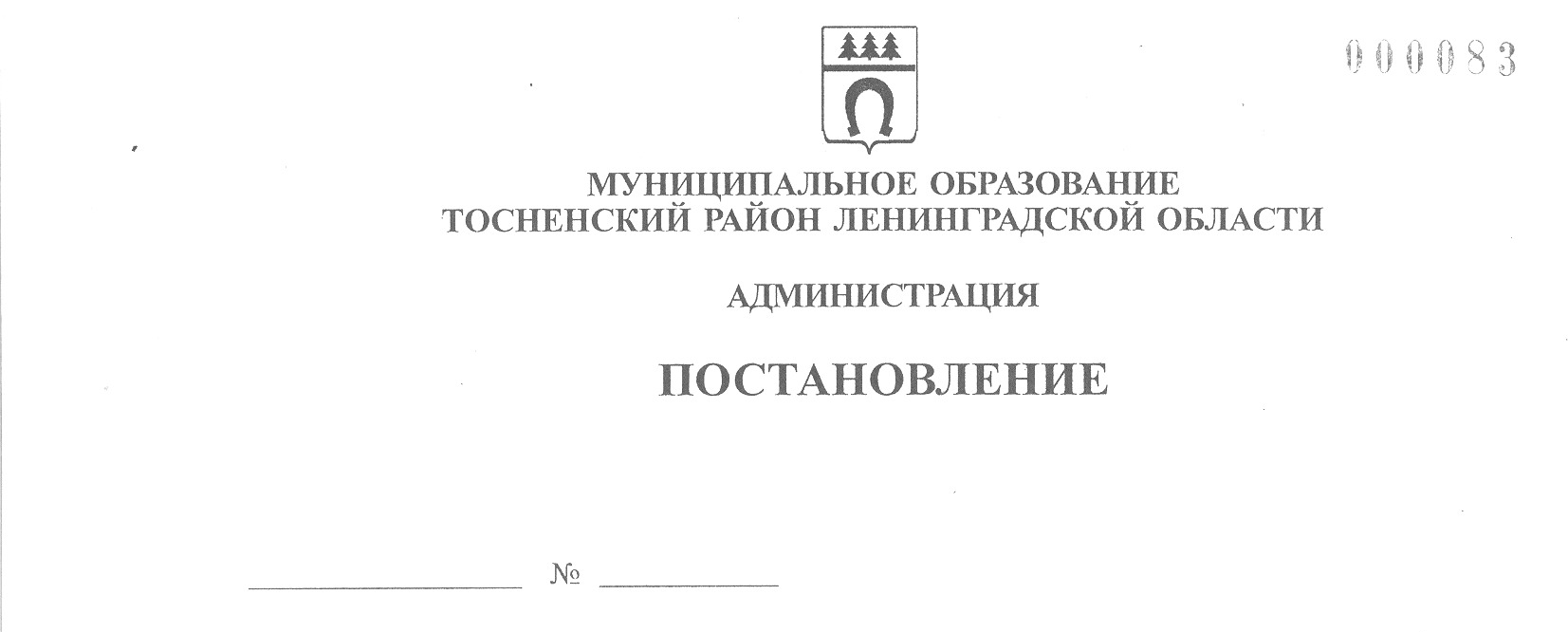 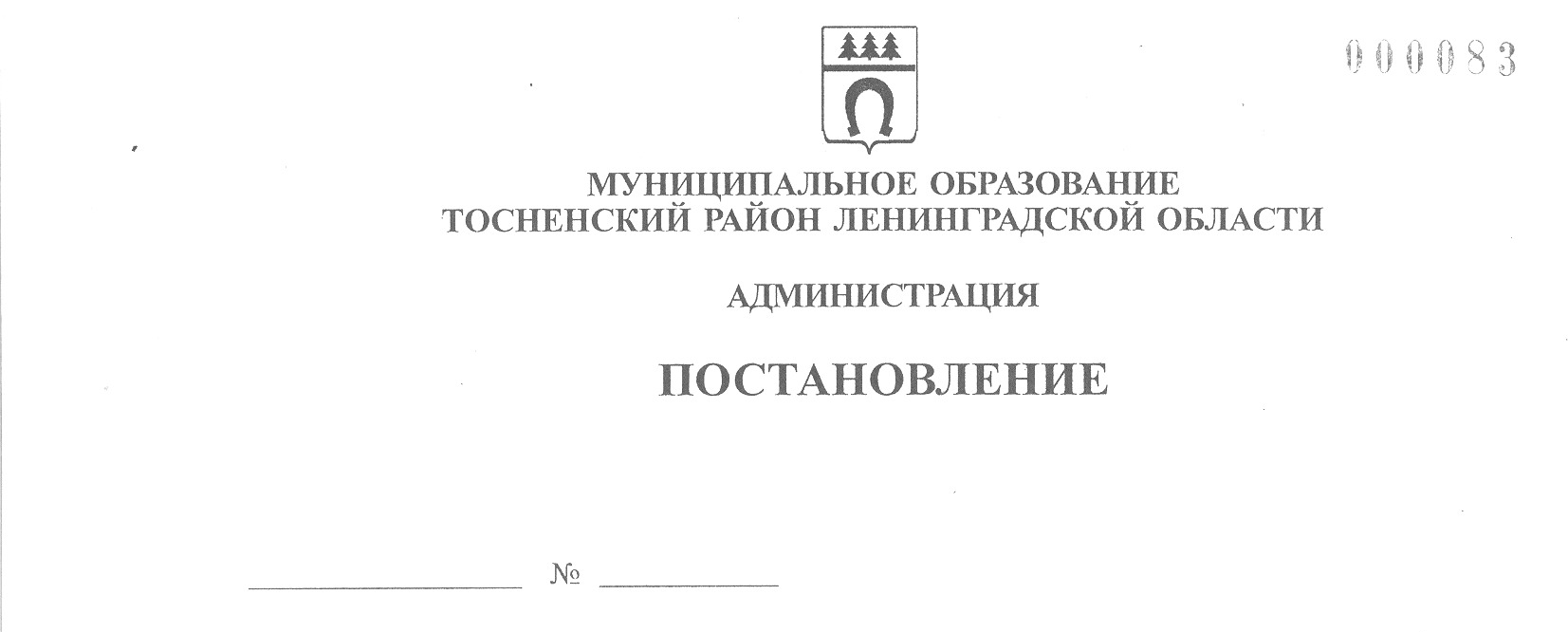     26.09.2022                        3347-паО внесении изменений в Перечень муниципальных программмуниципального образования Тосненский район Ленинградской области	В связи с продлением сроков реализации муниципальных программ муниципального образования Тосненский район Ленинградской области администрация муниципального образования Тосненский район Ленинградской областиПОСТАНОВЛЯЕТ:	1. Приложение к постановлению администрации муниципального образования Тосненский район Ленинградской области от 08.09.2019 № 541-па «Об утверждении Перечня муниципальных программ муниципального образования Тосненский район Ленинградской области» (с учетом изменений, внесённых постановлениями администрации муниципального образования Тосненский район Ленинградской области от 31.07.2019 № 1265-па, от 28.01.2020 № 141-па, от 28.10.2021          № 2558-па, от 20.12.2021 № 3010-па) изложить в новой редакции (приложение).	2. Отделу стратегического развития, экономического анализа и экономической политики комитета социально-экономического развития администрации муниципального образования Тосненский район Ленинградской области направить в пресс-службу комитета по организационной работе, местному самоуправлению, межнациональным и межконфессиональным отношениям администрации муниципального образования Тосненский район Ленинградской области настоящее постановление для обнародования в порядке, установленном Уставом муниципального образования Тосненский район Ленинградской области.	3. Пресс-службе комитета по организационной работе, местному самоуправлению, межнациональным и межконфессиональным отношениям администрации муниципального образования Тосненский район Ленинградской области обнародовать настоящее постановление в порядке, установленном Уставом муниципального образования Тосненский район Ленинградской области.	4. Контроль за исполнением постановления оставляю за собой.Глава администрации                                                                              А.Г. КлементьевАкопян Шушаник Михайловна, 8(81361)3225612 гвПриложение к постановлению администрации муниципального образования Тосненский район Ленинградской областиот  26.09.2022  № 3347-паПЕРЕЧЕНЬМУНИЦИПАЛЬНЫХ ПРОГРАММ МУНИЦИПАЛЬНОГО ОБРАЗОВАНИЯ ТОСНЕНСКИЙ РАЙОН ЛЕНИНГРАДСКОЙ ОБЛАСТИ№ п/пНаименование муниципальной программыПериод реализацииОтветственный заместитель главы администрации (куратор)Ответственный исполнитель1.Управление муниципальными финансами муниципального образования Тосненский район Ленинградской области2021-2026Мурша С.И.Комитет финансов администрации муниципального образования Тосненский район Ленинградской области2.Безопасность муниципального образования Тосненский район Ленинградской области2019-2025Цай И.А.Отдел правопорядка и безопасности, делам ГО и ЧС администрации муниципального образования Тосненский район Ленинградской областиСектор по транспортному обеспечению и экологии администрации муниципального образования Тосненский район Ленинградской областиЕДДС МКУ «ЦАХО»3.Развитие культуры и туризма муниципального образования Тосненский район Ленинградской области2019-2025Тычинский И.Ф.Отдел по культуре и туризму администрации муниципального образования Тосненский район Ленинградской области4.Развитие и поддержка малого и среднего предпринимательства на территории муниципального образования Тосненский район Ленинградской области2019-2025Горленко С.А.Отдел по поддержке малого, среднего бизнеса, развития потребительского рынка и сельскохозяйственного производства комитета социально – экономического развития администрации муниципального образования Тосненский район Ленинградской области5.Создание условий для развития сельского хозяйства Тосненского района Ленинградской области2019-2025Горленко С.А.Отдел по поддержке малого, среднего бизнеса, развития потребительского рынка и сельскохозяйственного производства комитета социально – экономического развития администрации муниципального образования Тосненский район Ленинградской области6.Развитие муниципальной службы муниципального образования Тосненский район Ленинградской области2019-2027Цай И.А.Отдел кадров администрации муниципального образования Тосненский район Ленинградской области7.Поддержка отдельных категорий граждан, нуждающихся в улучшении жилищных условий, на территории Тосненского района Ленинградской области2019-2027Тычинский И.Ф.Отдел жилищной политики администрации муниципального образования Тосненский район Ленинградской области8.Поддержка социально ориентированных некоммерческих организаций на территории муниципального образования Тосненский район Ленинградской области2020-2025Горленко С.А.Отдел по поддержке малого, среднего бизнеса, развития потребительского рынка и сельскохозяйственного производства комитета социально – экономического развития администрации муниципального образования Тосненский район Ленинградской области9.Организация транспортного обслуживания населения муниципального образования Тосненский район Ленинградской области2021-2027Цай И.А.Сектор по транспортному обеспечению и экологии администрации муниципального образования Тосненский район Ленинградской области10.Развитие физической культуры и спорта в муниципальном образовании Тосненский район Ленинградской области2022-2030Романцов А.А.Отдел молодежной политики, физической культуры и спорта администрации муниципального образования Тосненский район Ленинградской области11.Развитие молодежной политики в муниципальном образовании Тосненский район Ленинградской области2022-2026Романцов А.А.Отдел молодежной политики, физической культуры и спорта администрации муниципального образования Тосненский район Ленинградской области12.Развитие системы образования муниципального образования Тосненский район Ленинградской области2022-2026Тычинский И.Ф.Комитет образования администрации муниципального образования Тосненский район Ленинградской области13.Организация отдыха, оздоровления и занятости детей и подростков на территории муниципального образования Тосненский район Ленинградской области2022-2026Тычинский И.Ф.Комитет образования администрации муниципального образования Тосненский район Ленинградской области